MENDJEL ARCHITECT & 3D VISUALIZER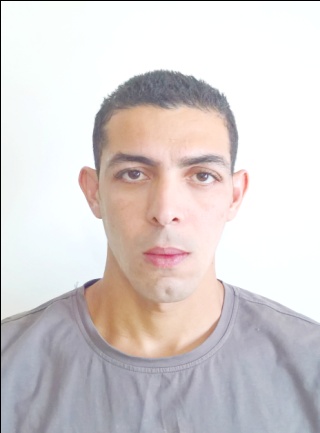 SUMMARY:I worked in a consultancy office over 5 years of experience as a multi-tasked architect. I participated in several projects in different stages throughout Algeria, both individually and collectively.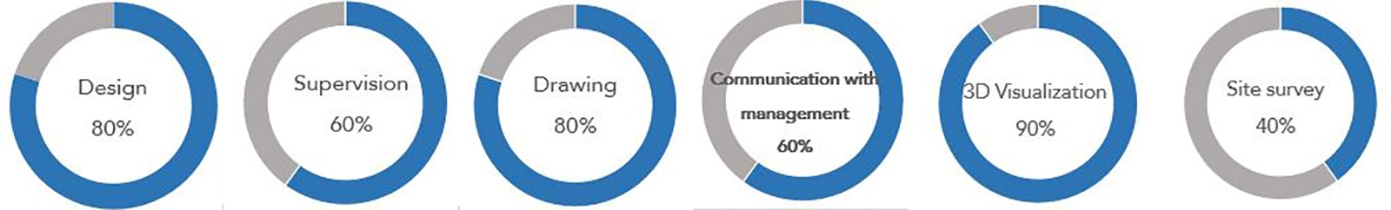 ACADEMIC QUALIFICATIONS:2004/2005: baccalaureate in Civil Engineering Technology.BOUAZDIA high school2005-2010: Master Diploma in Architecture (eco buildings).BADJI MOKHTAR University –Annaba.2005-2008: Advanced computer technician (Databases Management).INFSP –El Hadjar (evening classes).WORK EXPERIENCE:11/2010 – 05/2012:Compulsory practical training includes the mastery of the architect's job as a whole, with the aim of obtaining the approval (CNOA) [Accreditation N °: 12794/23 / 12L].10/2012 – 20/2017: Atelier d’Architecture & d’Urbanisme AAU [Annaba/ALGERIA].Designing and site supervising of projects in various categoriesDuties:	Preparing and participate in all phases of the design process.Preparing layouts and preliminary sketches, analyzing functional design.Preparing and verifying from deficiencies graphical documents, technical reports, specifications loads.Ensure all works are conforming to the building standards and regulations.3D modeling and rendering projects till the final production.Responsible for interior design process and decoration, colors and finishes.Talk with clients to understand their needs building and make design proposals.Coordination with partners, Subcontractors and administrative procedure.Determine cost estimates and quantity calculation.Assist in structural, HVAC design.Study of all type of building permits.Visiting sites and writing all routine reports, advising and resolving execution problems on site.Projects designed:-  Redevelopment of the hospital [Ibn Sina, Ste Therese - Annaba].
-  Interior design for: Hotel PLACE D’ARME, Harbour station SKIKDA.-  Rehabilitation of the Annaba Court.-  Design of new projects from the sketch to Executive Plans:
       * Regional Theatre, Municipal Library - EL TARF.
       * Harbor Station - SKIKDA.
       * Outdoor Theatre - Guelma.
       * Administrative headquarters CNAS - Annaba.
       * Industrial Structures of private property [Marble Factory / gaz station ...].       * Residential Tours (Les crétes 65lg / Les belles vues 45lg).       * Landscape design of the central square – El Hadjar.Sites supervision:Full Service site visits and writing various pieces written about this phase (routine reports, attachments, situations ..) and advising contractor, conducting contracting team, resolve problems.
- Follow-up of the site to redevelop the hospital [Ibn Sina, St. Therese - Annaba].
- Follow-up of the site for the conversion of the new courthouse El Tarf.- Follow-up of the site for the rehabilitation of the Annaba Court law.SKILLS:- Advanced knowledge in various 3D software tools and informatics.- Strong 3D modeling, visualization and illustrations with good accuracy.      - Familiar in construction details and materials propriety.- Good knowledge in structural preliminary design. - Knowledge of types of building and construction methods.- Knowledge of architectural principles and techniques.- Good knowledge in interior design, decoration, color choice, finishes.- Easy to adapt and apply to foreign building standards.- Ability to communicate with stakeholders in understandable and good languageLANGUAGES:
Arabic: Mother Tongue       English: Advanced        French: AdvancedINFORMATICS TOOLS SKILLS:

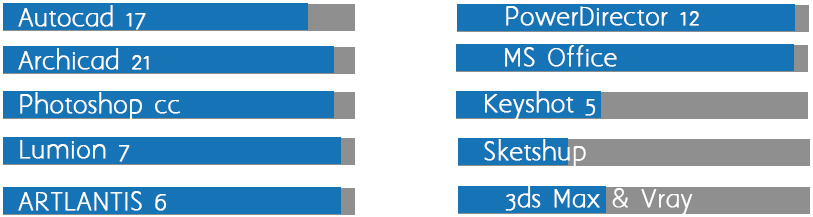 Name: MendjelNationality: Algerian.Date of birth: 01 october 1987.Marital status: Single.Current location: Dubai – UAE. Visa status: Visiting.   mendjel.374106@2freemail.com 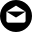 